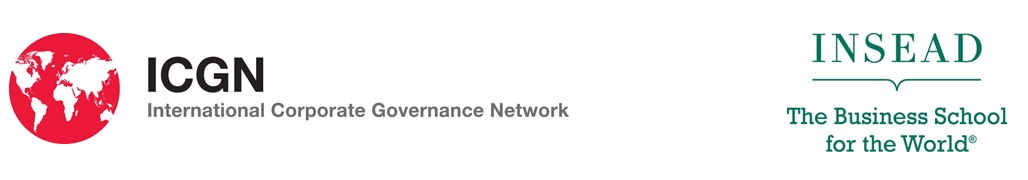 Registration FormGovernance, Stewardship & Sustainability Course, 19, 26 Jan and 2 Feb 2022Delivered online via interactive webinar format, 2.5 hours per sessionPlease complete and return this form by email to samantha.hurley@icgn.org and send a biography and photo.

Entry link to course to be sent via email after payment is received.Top of FormContact details 	(* denotes a compulsory field)Invoice detailsPlease send a brief biography (approx. 100 words) and photo for presenters.Opt into ICGN’s Alumni Posting on LinkedIn:		(Tick to opt in)ICGN will congratulate course attendees on LinkedIn at the end of the course, tagging of your profile.Signature _______________________   	Date _______________Thank you for completing the booking form. Please send your completed form to Samantha Hurley, Education Events Coordinator at samantha.hurley@icgn.org  Once your booking form and your payment have been received, you will receive final notification of your registration.You can view the ICGN terms and conditions and privacy policy and consent to your information being used (as detailed here).Title*Forename*Surname*E-mail address: Organisation name*Position*Are you an ICGN member?Member rate: £430 + 20% VATNon-member rate: £645 + 20% VATBuilding Name/Number*:  Street/Locality*:  Town/City*:  Postcode/ZIP*:  Country*: 